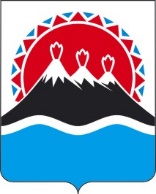 МИНИСТЕРСТВО ЗДРАВООХРАНЕНИЯ КАМЧАТСКОГО КРАЯПРИКАЗг. Петропавловск-КамчатскийОб утверждении Порядка определения цен (тарифов) на платные медицинские услуги, использования материально-технической базы и привлечения медицинских работников для оказания платных медицинских услуг медицинскими организациями, находящимися в ведении Министерства здравоохранения Камчатского краяВ соответствии с пунктом 9 Правил предоставления медицинскими организациями платных медицинских услуг, утвержденных постановлением Правительства Российской Федерации от 11 мая 2023 № 736 «Об утверждении Правил предоставления медицинскими организациями платных медицинских услуг, внесении изменений в некоторые акты Правительства Российской Федерации и признании утратившим силу постановления Правительства Российской Федерации от 4 октября 2012 № 1006», и в целях установления единого порядка определения цен (тарифов) на платные медицинские услуги, использования материально-технической базы и привлечения медицинских работников для оказания платных медицинских услуг медицинскими организациями, находящимися в ведении Министерства здравоохранения Камчатского краяПРИКАЗЫВАЮ:Утвердить прилагаемый Порядок определения цен (тарифов) на платные медицинские услуги, использования материально-технической базы и привлечения медицинских работников для оказания платных медицинских услуг медицинскими организациями, находящимися в ведении Министерства здравоохранения Камчатского края.Признать утратившим силу приказ Министерства здравоохранения Камчатского края от 7 ноября 2013 № 926 «Об утверждении порядка определения платы для физических лиц за услуги (работы), относящиеся к основным видам деятельности бюджетных и казенных государственных учреждений, находящихся в ведении Министерства здравоохранения Камчатского края, оказываемые ими сверх установленного государственного задания, а также в случаях, определенных федеральными законами, в пределах установленного государственного задания» с 01.09.2023 года. Контроль за исполнением настоящего приказа возложить на заместителя Министра – начальника отдела экономики здравоохранения, обязательного медицинского страхования Министерства здравоохранения Камчатского края.Распространить действие настоящего приказа с 1 сентября 2023 года до 1 сентября 2026 года.Приложение к приказу Министерства здравоохранения Камчатского краяПорядокопределения цен (тарифов) на платные медицинские услуги, использования материально-технической базы и привлечения медицинских работников для оказания платных медицинских услуг медицинскими организациями, находящимися в ведении Министерства здравоохранения Камчатского края (далее – Порядок)Настоящий Порядок разработан в целях установления единого подхода к определению цен (тарифов) на медицинские услуги, относящиеся к приносящей доход деятельности (далее – платные медицинские услуги), условиям использования материально-технической базы и привлечения медицинских работников для оказания платных медицинских услуг в медицинских организациях, находящихся в ведении Министерства здравоохранения Камчатского края. Платные медицинские услуги предоставляются медицинской организацией на основании лицензии на осуществление медицинской деятельности, предоставленной в порядке, установленном законодательством Российской Федерации о лицензировании отдельных видов деятельности.Предоставление медицинскими организациями платных медицинских услуг осуществляется в порядке и на условиях, определенными Правилами предоставления медицинскими организациями платных медицинских услуг, утвержденными постановлением Правительства Российской федерации от 11 мая 2023 № 736. 	Решение о возможности оказания платных медицинских услуг принимается руководителем медицинской организации в зависимости от материально-технической базы, численности медицинских работников, уровне их профессионального образования и квалификации, спроса на услугу.Медицинская организация формирует перечень платных медицинских услуг в соответствии с номенклатурой медицинских услуг, утверждаемой Министерством здравоохранения Российской Федерации.6. Медицинская организация самостоятельно определяет цены (тарифы) на платные медицинские услуги на основании размера расчетных и расчетно-нормативных затрат на оказание медицинской организацией медицинских услуг по основным видам деятельности, в также размера расчетных и расчетно-нормативных затрат на содержание имущества медицинской организацией с учетом:анализа фактических затрат медицинской организации на оказание платных медицинских услуг по основным видам деятельности в предшествующие периоды;прогнозной информации о динамике изменения уровня цен (тарифов) в составе затрат на оказание медицинской организацией медицинских услуг по основным видам деятельности, включая регулируемые государством цены на товары, работы, услуги естественных монополий;анализа существующего и прогнозируемого объема рыночных предложений на аналогичные услуги и уровня цен (тарифов) на них, в том числе установленным в рамках системы обязательного медицинского страхования;анализа существующего и прогнозируемого объема спроса на аналогичные услуги;объема предоставления платной медицинской услуги.7. Цены (тарифы) на оказание платных медицинских услуг должны обеспечивать возмещение экономически обоснованных и документально подтвержденных затрат (расходов) медицинской организации на их оказание, при этом рекомендуется предусматривать рентабельность не более 20 процентов.8. Перечень оказываемых медицинской организацией платных медицинских услуг, цены (тарифы) на платные медицинские услуги, а также изменения в перечень платных медицинских услуг и изменения цен (тарифов) на платные медицинские услуги утверждаются приказом медицинской организации.9. Копия приказа медицинской организации об утверждении перечня платных медицинских услуг и цен (тарифов) на платные медицинские услуги либо о внесении изменений в перечень платных медицинских услуг и цен (тарифов) на платные медицинские услуги направляется в Министерство здравоохранения Камчатского края не позднее трех рабочих дней со дня утверждения приказа.При наличии в учреждении выборного представительного органа или совещательного органа, в компетенцию которых входят вопросы рассмотрения перечня платных медицинских услуг и цен (тарифов) на платные медицинские услуги, утверждению вышеуказанному перечню медицинских услуг и цен (тарифов) на платные медицинские услуги должно предшествовать их рассмотрение представительным и (или) совещательным органом. Копия решения представительного и (или) совещательного органа также подлежит включению в комплект документов, направляемых в соответствии с абзацем 1 пункта 8 настоящего Порядка, о чем делается соответствующая запись в сопроводительном письме.10. Внесение изменений в утвержденный перечень платных медицинских услуг и цен (тарифов) на платные медицинские услуги производится по мере необходимости по решению руководителя медицинской организации.11. Медицинская организация за выполнение платных медицинских услуг в ночное время, а также в выходные и праздничные дни вправе применять к утвержденным ценам (тарифам) на платные медицинские услуги повышающий коэффициент, но не более чем:за оказание платных медицинских услуг в ночное время – 30 %;за оказание платных медицинских услуг в выходные и праздничные дни – 50 %.Повышающий коэффициент не применяется при оказании медицинской помощи в неотложной форме, в том числе женщинам в период беременности, родов, в послеродовом периоде, новорожденным и детям.12. Медицинская организация предоставляет возможность льготного обслуживания при оказании платных медицинских услуг в размере не менее
50 % от цены (тарифа) платных медицинских услуг следующим категориям граждан Российской Федерации:ветераны Великой Отечественной войны;ветераны и участники боевых действий;инвалиды Великой Отечественной войны и инвалиды боевых действий;участники ликвидации последствий катастрофы на Чернобыльской АЭС;инвалиды I и II групп, дети-инвалиды. 13. Медицинской организацией осуществляется ведение консолидированного перечня платных медицинских услуг и цен (тарифов) на платные медицинские услуги с учетом всех внесенных изменений с соответствующими отметками о реквизитах документа-основания изменений. Обновление перечня осуществляется не позднее следующего рабочего дня за днем утверждения руководителем медицинской организации приказа о внесении изменений в перечень платных медицинских услуг и цен (тарифов) на платные медицинские услуги.14. Использование материально-технической базы и составление графиков работы медицинских работников, привлекаемых к оказанию платных услуг, осуществляется с учетом соблюдения сроков ожидания и объемов медицинской помощи, установленных территориальной программой государственных гарантий бесплатного оказания гражданам медицинской помощи на территории Камчатского края, в том числе при оказании медицинской помощи в стационарных условиях, проведении отдельных диагностических исследований и консультаций врачей-специалистов.15. До сведения потребителей информация о предоставляемых платных медицинских услугах доводится в доступной и наглядной форме. Одновременно, информация должна быть размещена на сайте медицинской организации в сети «Интернет» и на информационных стендах (стойках) медицинской организации.Информация, размещенная на информационных стендах (стойках), должна быть доступна неограниченному кругу лиц в течение всего рабочего времени медицинской организации, предоставляющей платные медицинские услуги.16. Медицинской организацией ведется раздельный статистический и бухгалтерский учет и осуществляется предоставление отчетности об оказанных платных медицинских услугах гражданам, в том числе гражданам иностранных государств (нерезидентам) в соответствии с указаниями Центрального банка Российской Федерации.[Дата регистрации]№[Номер документа]Министр здравоохранения Камчатского края[горизонтальный штамп подписи 1]А.В. Гашков